СОВЕТ ДЕПУТАТОВ  МУНИЦИПАЛЬНОГО ОБРАЗОВАНИЯСОСНОВОБОРСКИЙ ГОРОДСКОЙ ОКРУГ ЛЕНИНГРАДСКОЙ ОБЛАСТИ(ТРЕТИЙ СОЗЫВ)ВЫПИСКА ИЗ ПРОТОКОЛА ОЧЕРЕДНОГО ЗАСЕДАНИЯ	от 02 марта 2016 года № 2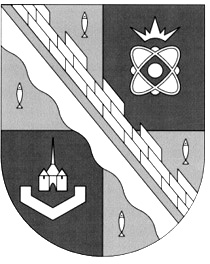 По шестнадцатому вопросу заседания: «Об утверждении «Положения об Архитектурно-художественном совете муниципального образования Сосновоборский городской округ» (Первое чтение)» слушали Алмазова Г.В.В ходе обсуждения приняли участие: Алмазов Г.В., Воскресенская Н.В., Иванов А.В., Мартынова О.В., Пуляевский Д.В., Кострова Е.И., Аверьянов С.Д.В ходе обсуждения решили:1. Утвердить в первом чтении прилагаемое «Положение об Архитектурно-художественном совете муниципального образования Сосновоборский городской округ».2. Опубликовать проект «Положения об Архитектурно-художественном совете муниципального образования Сосновоборский городской округ» в городской газете «Маяк».3. Разместить проект «Положения об Архитектурно-художественном совете муниципального образования Сосновоборский городской округ» на официальном сайте Общественной палаты Сосновоборского городского округа и на электронном сайте городской газеты «Маяк»» в сети «Интернет» (www.mayak.sbor.net)».4. Предложить органам местного самоуправления городского округа, членам Общественной палаты городского округа, общественным объединениям и гражданам в срок до 1 апреля 2016 года внести свои замечания и предложения к проекту «Положения об Архитектурно-художественном совете муниципального образования Сосновоборский городской округ».Поступило предложение от руководителя фракции «ЕДИНАЯ РОССИЯ» в совете депутатов – Алмазова Г.В. голосовать в соответствии с Регламентом совета депутатов открытым голосованием:Поступило предложение от Пуляевского Д.В. принять проект решения в целом:Результаты голосования:Алмазов Г.В. – «за»;Артемов А.В. – «против»; Бабич И.А. – «за»; Вдовин С.А. – «за»;Воскресенская Н.В.- «за»;Иванов А.В. – «за»; Кострова Е.И. – «против»;Коновалик А.П. – «против»;Кулаков С.В. – «за»; Курочка М.А. – «за»; Мартынова О.В. – «против»; Никитюк С.Д. – «за»; Павлов А.А. – «за»; Панченко Н.О. – «воздержался»;Поничев Д.А. – «воздержался»;Пуляевский Д.В.– «за»; Сиводед А.П. – «воздержался»;Соломаха А.Ф. – «за»; Сорокин Н.П. – «за»; Шишова О.Н. – «за».13/4/3Решение № 32 принято.Глава Сосновоборскогогородского округа                                                        Д.В.ПуляевскийСекретарь заседания                                                   Е.И.Ремнева